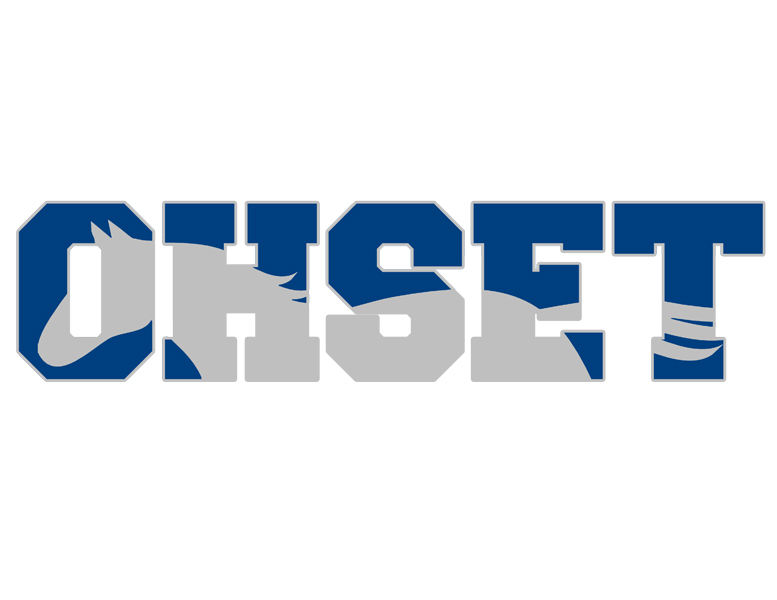 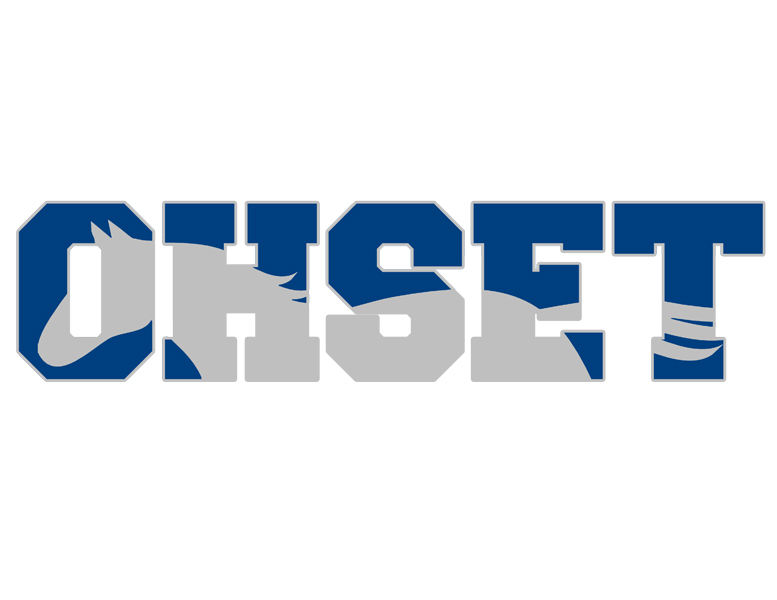 January 5, 2021Oregon High School Equestrian Teams, Inc. was established in part, to facilitate interscholastic competition while promoting a strong sense of education. In continuing with this goal, OHSET is proud to provide our athletes an opportunity to earn a scholarship to further their post high school education, including trade schools. Currently, $6,000 is dedicated annually to college scholarships. (8 districts at $750 each).  Any high school senior, who is an OHSET member, is eligible to apply. Years and participation in OHSET will be considered. You must be registered in your Senior year, regardless of competition possibilities.  If there are team issues because of COVID, reach out to your district chair.Applications must be Emailed or delivered by midnight, Friday April 30, 2021. While all applications received by the deadline will be considered equally, for efficiency, applications delivered by Email in pdf or a word document are preferred. (Photo of a completed application is not acceptable) Please expect an Email confirmation as receipt of your application; if you don’t receive a timely confirmation, inquire immediately.If you do not deliver via Email, please send one envelope with one copy of your completed application, including all required documents.  Reference letters should be mailed/emailed directly from the reference to the appropriate address.  Please read the following carefully, athletes submitting late or incomplete applications will not be considered.Please submit grade transcript, (does not have to be official); home school applicants must submit their most recent state administered test scores and a copy of the ESD letter stating the athlete is an enrolled home school student. Submit a resume’ inclusive of your high school participation and at a minimum, include any equestrian, leadership, and/or community service accomplishments, duties or opportunities.  Include OHSET and other organizations.Submit the application including answers to all questions.Submit 2 letters of recommendation; one from an OHSET Advisor, Coach, or officer and one from a non-OHSET teacher, coach, administrator, or employer. References may not be related to you or to each other.  The scholarship committee reserves the right to research claims made by any applicant. Scholarship winners will be announced no later than June 1. All scholarships will be funded just prior to the athlete’s 2nd term in college or trade school. See the final page of this application to know where your application should be mailed or emailed. Any questions should be directed to:  Donna Espelien at 503-806-2781 or Emailed to:  state.scholarship@ohset.comThe Oregon High School Equestrian Teams’ State Board would like to thank the Scholarship Committee and Scholarship Sponsors, none of this is possible without you.  Please utilize this format and type your application.When responding to the questions use only experiences in high school years.  A separate page to answer questions is acceptable or use the WORD document and it will automatically expand for you. Describe your participation and accomplishments in OHSET. Please include team, district and state activities plus any volunteer work in OHSET: 40ptsDescribe other equestrian activities and accomplishments: 20ptsDescribe other non-equestrian activities and leadership roles: 20ptsDescribe community services, not previously mentioned, in which you have participated. 20ptsWhat are your educational goals after high school? Does OHSET play a part in your future plans? 20ptsHow has OHSET influenced your school and personal life? 20ptsHave you ever had a conflict in OHSET? How did you handle it and what have you learned? 20ptsWhy should the Scholarship Committee choose you? 20ptsLetters of Recommendation. 10 pts eachPlease attach your high school Resume’ (25 pts)Send your scholarship documents to the address for your districtCentral DistrictChanie Skinner63385 Hamehook RoadBend, OR 97701chanieskinner@gmail.comNorth East DistrictChris Dinsmore20781 Olmstead Rd NEAurora, OR 97002cdinsmore@ohset.comNorth Valley DistrictKari Laizure2409 SW Maplewood DriveDallas, OR 97338laizure4@gmail.comNorth West DistrictCorinne Dimick30190 NW Scotch Church RoadHillsboro, OR 97124corinnemorris@hotmail.comSouth Valley DistrictSue Lowe89253 Territorial Rd
Elmira, OR 97437slowe@ohset.comSouthern DistrictAngela Martin1306 Galls Creek RdGold Hill, OR 97525angela@tothepointls.comTri-River Valley DistrictDenise Greif39098 S. Sawtell RoadMolalla, OR 97038dgreif@ohset.comWillamette DistrictTasha BallstaedtPO Box 5194Salem, OR 97304circletranch94@gmail.comDonna Espelien, State Scholarship Chair32744 Gilmore Rd.Scappoose, OR 97056ardonnas@centurytel.net503-806-2781Revised 1.15.21Applicant NameOHSETDistrictAddressTeamPhoneE-mail:Expected Major